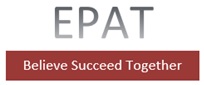 Application FormPERSONAL DETAILS (please use block capitals)EDUCATION AND ACADEMIC QUALIFICATIONSPRESENT APPOINTMENT (or most recent)PREVIOUS EMPLOYMENT (please start with most recent)PROFESSIONAL DEVELOPMENT (please give details of courses relevant to this application)OTHER WORK EXPERIENCE (please start with most recent)PERIODS WHEN NOT WORKING (please give details of any voluntary work and other periods when you have not been employed)STATEMENT OF APPLICATIONIn support of your application, you are recommended to include a statement (no more than 2 sides) giving your reasons for applying for this post and how you match the job description and person specification. INTERESTS (both professional and leisure)REFEREESDECLARATIONBelieve  ~  Succeed  ~  Together   as part of Eastwood Park Multi-Academy Trust,a charitable company limited by guarantee. Registered in England & Wales No. 07700909Registered office: The Eastwood Academy, Rayleigh Road, Leigh on Sea, Essex SS9 5UU
Bournemouth Park Academy and EPAT will only collect necessary personal information and store it securely as per guidance of the Academy Data Protection policies.  Further information about these can be found by visiting www.bournemouthparkacademy.co.uk or www.epat.educationEQUALITY AND DIVERSITY MONITORINGThis section will be separated from the rest of your application form. Collection of equality information is solely for monitoring purposes to ensure that our policies and procedures are effective.  We also collect this data in accordance with the general and specific public sector equality duties under the Equality Act 2010. Any data you enter onto this monitoring form will only be used for monitoring purposes and will not be used in assessing and or scoring your application or during the interview process.  This information is kept fully confidential and access is strictly limited in accordance with the Data Protection Act.                                                                                                Ethnic Group                                Religion 	                                                                           Disability			                                   Gender 	                                                                   Sexual Orientation		                           Personal Relationship	                          	                                                      Age                  Post:    Learning CoachPost:    Learning CoachSchool: Bournemouth Park Academy, Bournemouth Park Road, Southend-on-Sea, Essex, SS2 5JNSchool: Bournemouth Park Academy, Bournemouth Park Road, Southend-on-Sea, Essex, SS2 5JNEmail: HR@bournemouthpark.southend.sch.ukTelephone Number: 01702 468046Last NameFirst Name(s)TitlePrevious NamesAddress (including postcode)Date of BirthNational Insurance NumberHome Telephone NumberWork Telephone NumberMobile Telephone NumberEmail AddressAre you eligible to work in the ?         YES/NOIf NO, please specify your circumstances(All successful applicants will be required to provide evidence of their entitlement to work in the )Are you eligible to work in the ?         YES/NOIf NO, please specify your circumstances(All successful applicants will be required to provide evidence of their entitlement to work in the )School/College/UniversityFromToSubjects and QualificationsSecondaryHigher EducationFurther postgraduate qualifications (including PGCE)Current post titleDateAppointedEmployer’s name and addressPresent Salary DetailsCurrent Salary:Current Salary:Present Salary DetailsGrade/Salary range:Grade/Salary range:Present Salary DetailsAdditional allowancesAdditional allowancesDate Left (if applicable) Reason for LeavingReason for LeavingBrief outline of duties in your current or most recent jobEmployerPostPeriod of Service  Period of Service  Reason for LeavingEmployerPostFrom     ToReason for LeavingCourse TitleProviderDurationDatesAwards(if any)Nature of OccupationEmployerPeriod of ServicePeriod of ServiceReason for LeavingNature of OccupationEmployerFromToReason for LeavingFromToReasonReferences will only be sought for short listed candidates. It is our policy to obtain references prior to interview; if you have concerns regarding this, please contact us.The first reference must be your present or most recent employer.If any of your references relate to your employment at a school or college your referee must be the Headteacher or Principal.  (If you are a serving as Headteacher or Principal, or were previously employed as one, then your referee should be the Chair of the Governing Body/Board or Trustees).If you are currently working with children your present employer will be asked about any disciplinary offences relating to children, current and/or time expired; whether you have been the subject of any child protection concerns and if so, the outcome of these investigations. If you are not currently working with children but have done so previously these issues will be raised with your former employer.If you are not currently working with children but have done so previously, the second reference must be that employer.Please do not give relatives or people solely in the capacity as friends as a referee.Other previous employers may also be approached for , before interview, to verify details on your application form such as particular experience or qualifications.  References will only be sought for short listed candidates. It is our policy to obtain references prior to interview; if you have concerns regarding this, please contact us.The first reference must be your present or most recent employer.If any of your references relate to your employment at a school or college your referee must be the Headteacher or Principal.  (If you are a serving as Headteacher or Principal, or were previously employed as one, then your referee should be the Chair of the Governing Body/Board or Trustees).If you are currently working with children your present employer will be asked about any disciplinary offences relating to children, current and/or time expired; whether you have been the subject of any child protection concerns and if so, the outcome of these investigations. If you are not currently working with children but have done so previously these issues will be raised with your former employer.If you are not currently working with children but have done so previously, the second reference must be that employer.Please do not give relatives or people solely in the capacity as friends as a referee.Other previous employers may also be approached for , before interview, to verify details on your application form such as particular experience or qualifications.  REFEREE 1REFEREE 2NAMENAMEPOSITIONPOSITIONADDRESS (including postcode)ADDRESS (including postcode)TEL NOTEL NOFAX NOFAX NOEMAIL ADDRESSEMAIL ADDRESSIn what capacity do you know the referee?In what capacity do you know the referee?If you are known to either referee by any other name, please give details.If you are known to either referee by any other name, please give details.Are you related to any Member, Trustee, or Local Governor? If Yes, please name the person[s] and state the relationship? YES / NO         Do you have any convictions, cautions, reprimands or final warnings that are not ‘protected’ as defined by the Rehabilitation of Offenders Act 1974 (Exceptions) Order?YES / NOHave you ever been convicted (or received a caution, warning of final reprimand) for an offence that would not be filtered from the Police National Computer when it is processed by the DBS?YES / NOHave you ever been subject to a child protection (safeguarding) investigation by your employer or any other organisation?YES / NOAre you barred from working with children or adults?YES / NOAre you subject to any prohibition, sanction or restriction that may/will affect your ability to carry out certain activities?YES / NOHave you ever been cautioned or convicted of the relevant offences and orders that lead to disqualification under the Childcare (Disqualification) Regulations 2009? YES / NOTo the best of your knowledge, does anyone in the same household as you are currently living, been cautioned or convicted of the relevant offences and orders that lead to disqualification under the Childcare (Disqualification) Regulations 2009? YES / NOThe information collected on this form will be used in compliance with the Data Protection Act 1998. By supplying information, you are giving your consent to the information being processed for all employment purposes as defined in the Data Protection Act 1998.  The information may be disclosed, as appropriate, to the governors, to Occupational Health, to the Teachers Pensions Agency, to the Department for Education, to , payroll and personnel providers and relevant statutory bodies.  You should also note that checks may be made to verify the information provided and may also be used to prevent and/or detect fraud. This form will be kept strictly confidential but may be photocopied and may be transmitted electronically for use by those entitled to see the information as part of the recruitment process.  When the recruitment process is completed, the form will be stored for a maximum of six months then destroyed.  If you are employed as a result of this recruitment process, then this application form will be retained as part of your personnel record.I certify that, to the best of my knowledge and belief, all particulars included in my application are correct.  I understand and accept that providing false information will result in my application being rejected or withdrawal of any offer of employment, or summary dismissal if I am in post, and possible referral to the police.  I understand and accept that the information I have provided may be used in accordance with paragraph 13 above, and in particular that checks may be carried out to verify the contents of my application form.SIGNATURE OF APPLICANT ____________________________________________  DATE ____________________________Thank you for your application.  In the interest of public economy, only short-listed applicants will receive further notification.WhiteWBRIBritish English Welsh Northern Irish ScottishWhiteWIRIIrishWhiteOOTHIrish TravellerWhiteOOTHGypsyWhiteWOTHOther White backgroundMixedMWBCWhite and Black CaribbeanMixedMWBAWhite and Black AfricanMixedMWASWhite and AsianMixedMOTHOther Mixed backgroundAsian or Asian BritishAINDIndianAsian or Asian BritishAPKNPakistaniAsian or Asian BritishABANBangladeshiAsian or Asian BritishCHNEChineseAsian or Asian BritishAOTHOther Asian backgroundBlack or Black BritishBCRBBlack or Black BritishBAFRAfricanBlack or Black BritishBOTHOther Black backgroundOther  ethnic groupOOTHArabOther  ethnic groupWrite in: Prefer not to sayREFUNo religionChristian (including Church of England, Catholic, Protestant and all other Christian denominations)BuddhistHinduJewishMuslimSikhAny other religion  write inPrefer not to sayYes Please complete the grid belowNoPrefer not to sayMy disability is: 			    My disability is: 			    Physical ImpairmentSensory ImpairmentMental Health ConditionLearning Disability/ DifficultyLong standing illnessOtherPrefer not to sayFemaleMaleTransgenderPrefer not to sayBi-sexualGayLesbianHeterosexualOtherPrefer not to saySingleLiving togetherMarriedCivil PartnershipPrefer not to say15-2425-3435 -4445-5455 and over